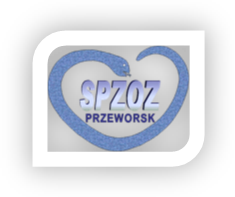 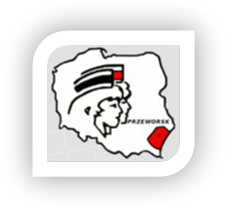 Oddział Neurologiczny i UdarowySamodzielnego Publicznego Zakładu Opieki ZdrowotnejorazPodkarpacka Okręgowa Izba Pielęgniarek i Położnychz siedzibą w PrzeworskuZGŁOSZENIE UDZIAŁUw bezpłatnej Konferencji Naukowo – Szkoleniowej pt.:ZABURZENIA POŁYKANIA JAKO INTERDYSCYPLINARNY PROBLEM DIAGNOSTYCZNY I LECZNICZYPrzeworsk 12 październik 2018r.godz. 9.00-13.00Miejski Ośrodek Kultury w Przeworsku ul. Jagiellońska 10ADane uczestnika:Imię i nazwisko uczestnika         _______________________________________________Miejsce pracy              	          _______________________________________________	                  Stanowisko	         ________________________________________________								tel	        ________________________________________________e-mail 	         ________________________________________________Formularz zgłoszeniowy należy odesłać na adrese-mail: oipipprzeworsk@xl.wp.pl  lub  tel: 16 648 81 00       do dnia  5 października  2018r.Podpis Uczestnika